PETAKŠKOLSKI RADBROJEVI OD 10 D0 20BROJEVNA CRTA DO 20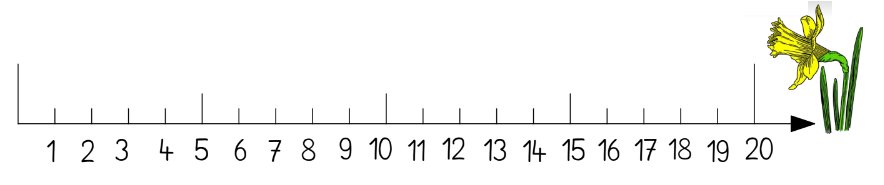 BROJ ISPRED NEKOG BROJA JE PREDHODNIK TOG BROJABROJ IZA NEKOG BROJA JE SLJEDBENIK TOG BROJABROJBROJEVNA RIJEČ10   +   1 = 11JEDANAEST11  +  1 =  12DVANAEST12  +  1 =  13TRINAEST13  + 1 =   14ČETRNAEST14  +  1=   15PETNAEST15  +  1=   16ŠESNAEST16   + 1  =  17SEDAMNAEST17  +  1 =    18OSAMNAEST18  +  1  =   19DEVETNAEST19   +   1=   20DVADESETPREDHODNIKprije / ispred brojaBROJSLJEDBENIKposlije/ iza broja12359101519